Informationsabende an der GSR Sprachheilschule Sehr geehrte Damen und HerrenLiebe Kolleginnen und Kollegen der FachstellenIn diesem Jahr bietet die GSR Sprachheilschule drei Informationsabende an:Donnerstag: 	18.01.2018   		 19.00 Uhr        	Donnerstag:	08.02.2018		 19.00 Uhr	Donnerstag: 	15.03.2018		 19.00 UhrDer Informationsabend soll Eltern, die sich mit der Möglichkeit einer Einschulung oder eines Schulwechsels ihres Kindes in den Sprachheilkindergarten oder an die Sprachheilschule auseinandersetzen, eine Gelegenheit bieten, sich ein Bild vor Ort zu machen und umfassende Informationen zur Sprachheilschule zu erhalten.Es gibt somit keinen einzelnen „Tag der offenen Tür“ mehr, sondern es finden mehrere Informationsveranstaltungen in der Sprachheilschule in Aesch statt. Eine Anmeldung ist erforderlich: Tel: 061 645 88 88 / Mail: shs@gsr.ch   Individuelle Schulbesuche von Eltern und interessierten Fachpersonen sind auf Anfrage jederzeit möglich. Wir bitten Sie, bei Ihren Beratungen den beigefügten Flyer an Eltern und andere interessierte Kreise abzugeben. Zu den Informationsabenden sind Mitglieder der Schulleitungen und Schulbehörden, Lehrpersonen und sämtliche interessierte Kreise herzlich eingeladen.Für Ihr Interesse an unserer Schule und die konstruktive Zusammenarbeit bedanken wir uns und wünschen Ihnen alles Gute im Neuen Jahr.Freundliche Grüsse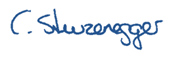 Claudia SturzeneggerLeiterin Sprachheilschule